A 76. sorszámú Gázhegesztő megnevezésű részszakképesítés szakmai és vizsgakövetelményeAZ ORSZÁGOS KÉPZÉSI JEGYZÉKBEN SZEREPLŐ ADATOK1.1. A részszakképesítés azonosító száma: 31 521 051.2. Részszakképesítés megnevezése: Gázhegesztő1.3. i rendszerű szakképzésben a szakképzési évfolyamok száma: -1.4. rendszeren kívüli szakképzésben az óraszám: 360-5402. EGYÉB ADATOK2.1.A képzés megkezdésének feltételei:2.1.1. i előképzettség: alapfokú iskolai végzettségvagy iskolai előképzettség hiányában2.1.2. Bemeneti kompetenciák: A képzés megkezdhető az e rendelet 3. számú mellékletében a gépészet szakmacsoportra meghatározott kompetenciák birtokában2.2. Szakmai előképzettség: –2.3. Előírt gyakorlat: –2.4. Egészségügyi alkalmassági követelmények: szükségesek2.5. Pályaalkalmassági követelmények: -2.6 Elméleti képzési idő aránya: 30 %2.7. Gyakorlati képzési idő aránya: 70 %2.8. Szintvizsga: –2.9. Az iskolai rendszerű képzésben az összefüggő szakmai gyakorlat időtartama:3. PÁLYATÜKÖR3.1. A részszakképesítéssel legjellemzőbben betölthető munkakör(ök), foglalkozás(ok)3.2. A részszakképesítés munkaterületének rövid leírása:Fém alkatrészek hegesztését és vágását végzi fémolvasztásos vágásra vagy egybe- olvasztásra szolgáló más hőforrások segítségével.A részszakképesítéssel rendelkező képes:olvasni a műszaki rajzokat és a kapcsolódó utasításokat, szabályozásokatmunkaterületet ellenőriznielőkészíteni a munkadarabotbeüzemelni a munkavégzéshez szükséges gépeketelvégezni a szükséges vágásokat, darabolásokatelvégzni a hegesztéstönellenőrzést végezni a munka megkezdése előtt, alatt és befejezése utánbetartani és betartatni a munkabiztonsági és környezetvédelmi előírásokat3.3. Kapcsolódó szakképesítések4. SZAKMAI KÖVETELMÉNYEK5. VIZSGÁZTATÁSI KÖVETELMÉNYEK5.1. A komplex szakmai vizsgára bocsátás feltételei:Az iskolarendszeren kívüli szakképzésben az 5.2. pontban előírt valamennyi modulzáró vizsga eredményes letétele.5.2.A modulzáró vizsga vizsgatevékenysége és az eredményesség feltétele:Egy szakmai követelménymodulhoz kapcsolódó modulzáró vizsga akkor eredményes, ha a modulhoz előírt feladat végrehajtása legalább 51%-osra értékelhető.5.3. A komplex szakmai vizsga vizsgatevékenységei és vizsgafeladatai:5.3.1. Gyakorlati vizsgatevékenységA vizsgafeladat megnevezése: Hegesztett kötést készít GázhegesztésselA vizsgafeladat ismertetése:  A vizsga akkor értékelhető, haa meghegesztendő varrat minimális hossza tompavarratnál: lemez , cső , a vizsgadarabok anyaga ötvözetlen szerkezeti acélA vizsgafeladat időtartama: 160 percA vizsgafeladat értékelési súlyaránya: 70 %5.3.2. Központi írásbeli vizsgatevékenységA vizsgafeladat megnevezése: –A vizsgafeladat ismertetése:–A vizsgafeladat időtartama: –A vizsgafeladat értékelési súlyaránya: –5.3.3. Szóbeli vizsgatevékenységA vizsgafeladat megnevezése: Hegesztett szerkezetekA vizsgafeladat ismertetése: Hegesztett termék előállításának ismertetése, különös tekintettel a munkabiztonsági és környezetvédelmi ismeretekre.A vizsgafeladat időtartama: 30perc (felkészülési idő 15 perc, válaszadás 15 perc)A vizsgafeladat értékelési súlyaránya: 30 %5.4. A vizsgatevékenységek szervezésére, azok vizsgaidőpontjaira, a vizsgaidőszakokra, a vizsgatevékenységek vizsgatételeire, értékelési útmutatóira és egyéb dokumentumaira, a vizsgán használható segédeszközökre vonatkozó részletes szabályok:A részszakképesítéssel kapcsolatos előírások az állami szakképzési és felnőttképzési szerv http://www.munka.hu/ című weblapján érhetők el a Szak- és felnőttképzés Vizsgák menüpontjában5.5. A szakmai vizsga értékelésének a szakmai vizsgaszabályzattól eltérő szempontjai: A szakmai záróvizsgán hegesztett vizsgadarabok igény szerint minősítésre is szolgálhatnak az MSZ EN 287-1/MSZ EN ISO 9606 sorozat/ szerint, az arra felhatalmazott vizsgabizottsági tag jelenléte esetén, aki az értékelést az MSZ EN ISO 5817 B, illetve C szinteknek megfelelően végzi el a minősítési szabványban előírt vizsgálatok elvégeztetése után.6. ESZKÖZ- ÉS FELSZERELÉSI JEGYZÉK7. EGYEBEKModulzáró vizsga kötelező feladatai:A modulzáró vizsgadarabok elfogadási feltétele, hogy feleljenek meg szemrevételezés vizsgálat után minimum az MSZ EN ISO 5817 szabvány D követelményszintjének.A vizsgázónak az adott vizsgarészhez rendelt táblázat szerinti valamennyi feladatot teljesítenie kellA vizsga akkor értékelhető, ha a meghegesztendő varrat minimális hossza lemez tompa varratnál , csöveknél a vizsgadarabok anyaga ötvözetlen szerkezeti acélABC3.1.1.FEOR számaFEOR megnevezéseA részszakképesítéssel betölthető munkakör(ök)3.1.2.7325Hegesztő, lángvágóAutogénhegesztő3.1.3.7325Hegesztő, lángvágóAutogénvágó3.1.4.7325Hegesztő, lángvágóForrasztó3.1.5.7325Hegesztő, lángvágóKeményforrasztó3.1.6.7325Hegesztő, lángvágóLágyforrasztó3.1.7.7325Hegesztő, lángvágóLánghegesztő3.1.8.7325Hegesztő, lángvágóNC-vezérlésű lángvágógép kezelője3.1.9.7325Hegesztő, lángvágóOptikai vezérlésű lángvágógép kezelőjeABC3.3.1.A kapcsolódó szakképesítés, részszakképesítés, szakképesítés-ráépülésA kapcsolódó szakképesítés, részszakképesítés, szakképesítés-ráépülésA kapcsolódó szakképesítés, részszakképesítés, szakképesítés-ráépülés3.3.2.azonosító számamegnevezésea kapcsolódás módja3.3.3.34 521 06HegesztőszakképesítésAB4.1.A részszakképesítés szakmai követelménymoduljainak az állam által elismert szakképesítések szakmai követelménymoduljairól szóló kormányrendelet szerintiA részszakképesítés szakmai követelménymoduljainak az állam által elismert szakképesítések szakmai követelménymoduljairól szóló kormányrendelet szerinti4.2.azonosító számamegnevezése4.3.10163-12Gépészeti munkabiztonság és környezetvédelem4.4.10162-12Gépészeti alapozó feladatok4.5.10180-12Hegesztés előkészítő és befejező műveletei 4.6.11456-12Gázhegesztő feladatokABC5.2.1.A részszakképesítés szakmai követelménymoduljainakA részszakképesítés szakmai követelménymoduljainakA részszakképesítés szakmai követelménymoduljainak5.2.2.azonosító számamegnevezésea modulzáró vizsga vizsgatevékenysége5.2.3.10163-12Gépészeti munkabiztonság és környezetvédelemszóbeli5.2.4.10162-12Gépészeti alapozó feladatokgyakorlati5.2.5.10180-12Hegesztés előkészítő és befejező műveletei gyakorlati5.2.6.11456-12Gázhegesztő feladatokgyakorlati, szóbeli1Tompavarrat s = 1-PF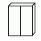 Balra hegesztés2V-tompavarrat  s = 3-PC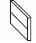 Jobbra hegesztés3Tompavarrat s = 1-D = 50-H-L045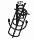 Balra hegesztésA6.1.A képzési és vizsgáztatási feladatok teljesítéséhez szükséges eszközök minimumát meghatározó eszköz- és felszerelési jegyzék6.2.Lángvágó berendezés6.3.Gázhegesztő berendezés6.4.Hegesztő készülékek (befogószerszámok)6.5.Forgatók, pozicionálók6.6.Kéziszerszámok (sarokcsiszoló, kalapácsok, drótkefe)6.7.Speciális szerszámok és tartozékok6.8.Mérőeszközök6.9.Technológiai specifikus védőeszközök (védőfalak)6.10.Egyéni védőeszközök (HBSZ és gyártó előírás szerint)6.11.Környezetvédelmi eszközök (elszívó és szűrő egységek)6.12.Hegesztést segítő eszközök (kerámia alátétek, rézgyám, gyökvédő eszközök)1Tompavarrat s = 1-PA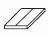 Balra hegesztés2Tompavarrat s = 1-PE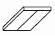 Balra hegesztés3Tompavarrat  s = 1-D = 50-PF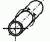 Balra hegesztés4Tompavarrat s = 1-D = 50-PC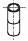 Balra hegesztés5Tompavarrat s = 3-D = 50-H-L045Jobbra hegesztés